                  Double Oak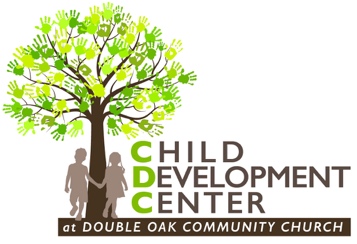 Child Development Center Registration  2019 – 2020Child’s Name____________________________________________________________________Name Child Goes By__________________________________   Boy_______   Girl________Child’s Birthdate__________________________ Age on September 2, 2019___________Allergies________________________________________________________________________Parents’ Names________________________________________________________________Family Email____________________________________________________________________Phone:   Mom_____________________________  Dad________________________________Address________________________________________________________________________City_______________________________   State___________    Zip____________________PLEASE CHECK THE CLASS YOU ARE REGISTERING FOR: Age as of Sept 2, 2019Classes meet as noted: MWF 9am-1pm or M-F 9am-1pm_____17-24 Months MWF				_____Four Year Olds MWF_____Two Year Olds MWF			_____Four Year Olds M-F_____Three Year Olds MWF			_____K5 Year Olds M-FMONTHLY TUITION:  MWF Class $200    M-F Class $280         YEARLY SUPPLY FEE: $150There is a 10% tuition discount for each additional sibling in a familyFOR OFFICE ONLY:Registration Fee $100 NON-REFUNDABLE     Check #___________ Cash___________